Chem40 Exam Review KeyAqueous ReactionsH2SO4(aq)  2H+(aq) + SO42-(aq)Sulfuric acid is a strong electrolyte because it dissociates completely into ions. You could prove this by using a conductivity test, or measuring the pH.a) Mg(OH)2(aq) + HBr(aq)  MgBr2(aq) + H2Ob) H3PO4(aq) + NaOH(aq)  Na3PO4(aq) + H2Oc) H2SO4(aq) + Al(OH)3(aq)  Al2(SO4)3(aq) + H2O0.365 mol/L0.125L H2O0.125 L H2SO40.0125 L H2SO478.1 mL Mg(OH)24.818g Ba(OH)20.648 mol/L H2SO4Increasing temperature increases the kinetic energy of the solid and water particles, allowing more molecules to overcome the intermolecular forces and separate (or dissociate if an ionic compound)a) Na2SO4(s)  2Na+(aq) + SO42-(aq)b) CuSO3(s)  low solubility in waterc) Na2C2O4(s)  2Na+(aq) + C2O42-(aq)d) Mg(NO3)2(aq)  Mg2+(aq) + 2NO3-(aq)a) CrCl2 – solubleb) MgCO3 – low solubilityc) Ag2S  - low solubilityd) (NH4)3PO4 – solublee) Al(OH)3 – low solubilityf) NaHCO3 – solublea) Pb(NO3)2(aq) + KCl(aq)  PbCl2(s) + KNO3(aq)b) Al2(SO4)3(aq) + BaBr2(aq)  AlBr3(aq) + BaSO4(s)c) HgNO3(aq) + KCl  KNO3(aq) + HgCl(aq) 	(***not using Hg2+)d) FeCl3(aq) + NaOH(aq)  NaCl(aq) + Fe(OH)3(s)a) +4 -2      +1 -1     +2  -1     0     +1   +2     MnO2 + 4HCl  MnCl2 + Cl2 + 2H2OCl is oxidized (2Cl  Cl2 + 2e-)Mn is reduced (Mn + 2e-  Mn)MnO2 is the oxidizing agentHCl is the reducing agent	b)    +3 -2     +1 -2      -2 +1     +6 -2        -1     +1 -2	      2CrO2- + 3ClO- + 2OH-  2CrO42- + 3Cl- + H2O	Cr is oxidized (Cr  Cr + 3e-)	Cl is reduced (Cl  Cl- + 2e-)	ClO- is the oxidizing agent	CrO2- is the reducing agenta) H2O + MnO4- + 5VO2+  5VO2+ + Mn2+ 2H+b) 12H2O + 12OH- + 4P4  4PH3 + 12H2PO2-c) H2O + MnO2 + SO32-  SO42- + Mn(OH)2d) 6H+ + 2MnO4- + 5H2O2  2Mn2+ + 5O2 + 8H2Oe) 9H+ + 2Mn2+ + 5HBiO3  5Bi3+ + 2MnO4- + 7H2Of) *** question should have read Zn + H2O  Zn(OH)42- + H2	answer: 2OH- + Zn + H2O  Zn(OH)42- + H2Atomic StructureAs wavelength increases, frequency decreases and energy decreases.Both contain different colours.  Continuous has each colour blending into the next (ie. No distinct colour).  Line spectra have discreet wavelengths of light that are separate.When burned, elements will emit a specific set of wavlengths of light (a line spectrum).  The blending of the colours in the line spectrum will cause the colour produced.  Each element produces different line spectra because electrons can only jump between specific energy levels.When an electron absorbs energy, it “jumps” to a higher energy level.  As it falls back to the ground state, it releases energy in the form of light, u.v radiation, etc.  The wavelength and energy released depends on the distance between energy levels.See notes.“n” represents the principle quantum number (energy level) n2 = # of electron orbitals.n=1  1 orbitaln=2  4 orbitalsn=3  9 orbitalsn=4  16 orbitalsn=5  25 orbitalsKrypton has 18 electrons, and a configuration of 1s22s22p63s23p64s23d104p6.  Ions that would have the same configuration would be As3-, Se2-, Br1-, In3+, Sr2+, Rb1+Electron designations:73232 = 9 orbitals x 2e-/orbital = 18 electrons. Complete Configurations:1s22s22p63s23p64s11s22s22p63s23p61s22s22p63s23p64s23d41s22s22p13s23p51s22s22p13s23p21s22s22p63s23p64s13d9Valence Configurations:3s23p36s26p24s24s24p5 Unpaired Electrons2201 Noble Gas Configurations:[Ne]3s23p5[Ar]4s23d104p4[Ne]3s1[Ar]4s23d7 Polar molecules have slight opposite charges on each side of the molecule due to uneven sharing of electrons.  Caused by differences in E-neg. Bond Character:PolarNon- Polar CovalentPolar a) Electronegativity:  Increases across a row More protons in the nucleus, so more nuclear charge.Electrons are filling the same energy level, so same distance and shielding,  so more nuclear force pulling on electronsTherefore atom will attract electrons more.Decreases down a columnEvery row is filling another energy level.  Valence electrons are further away and have more shielding.Even though there are more protons as you go down the column, the increased distance and shielding mean that less force is felt by valence electrons.Therefore the atom will attract electrons less.       b) Atomic Radius:Decreases across a row More protons in the nucleus, so more nuclear charge.Electrons are filling the same energy level, so same distance and shielding,  so more nuclear force pulling on electronsTherefore outer electrons are pulled in tighter, making atom smaller.Increases down a columnEvery row is filling another energy level.  Valence electrons are further away and have more shielding.Even though there are more protons as you go down the column, the increased distance and shielding mean that less force is felt by valence electrons.Therefore outer electrons are allowed to move more freely, and atom gets bigger.KineticsNature of reactants TemperatureConcentrationSurface area (solids only)Pressure (gases only)CatalystsIn order for a chemical reaction to occur, the recting particles (molecules, ions, atoms) must collide with each other.Reaction rate depends on particles colliding with the correct orientation, the appropriate proportion, and sufficient energy.The steps in which a reaction occurs.The slowest step of all the step in a reaction.number of bonds broken (the fewer, the faster)type of bonds broken (aqueous ionic fast / covalent slower)state/phase of reactants (gas faster than liquids / liquids faster than solid)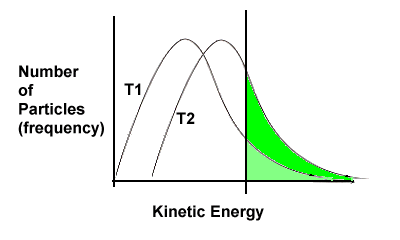 T2 (higher temperature) = higher % of particles with enough kinetic energy to react (energy equal to, or greater than, the activation energy)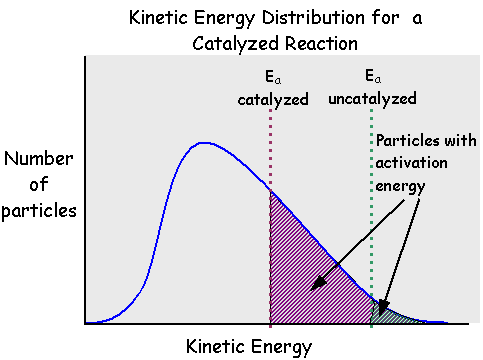 Catalysts lower the activation energy, resulting in more particles having enough activation energy to react.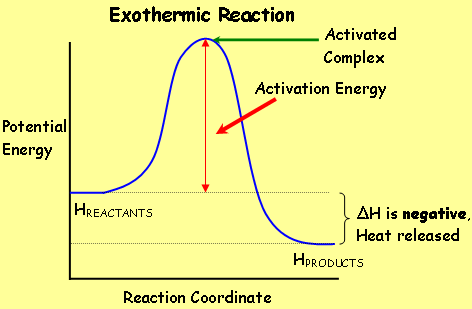 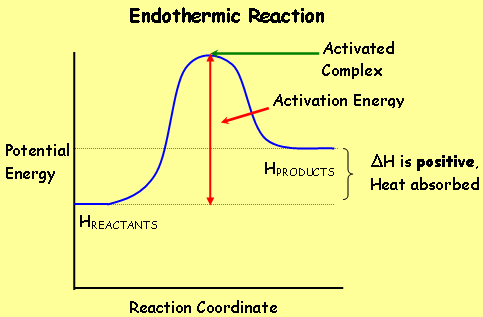  6.173 x 10-5 M/sa) Rate = k[NO]2[Cl2]b) overall order = 3rd orderc) k = 120*** not sure if the graph actually printed, but if it did the answer is -1.5 M/sRate is the change in the concentration of a substance over timeRate = RateA = 2.5 x 10-3 M/sRateB = 3.75 x 10-3 M/sRateC = 1.25 x 10-3 M/sRateD = 2.5 x 10-3 M/sa) Rate20-40s = 0.85 M/s     Rate40-60s = 0.002 M/sb) *** Question has a typo (“17.00” is a mistake) making graphing very cumbersomec) would calculate the slope of the tangent line drawn at 40s a) Rate = k[A]0  (or, Rate = k)b) Rate = k[A]1c) Rate = k[A]2a) [A]1 , [B]2 , [C]0b) Rate = k[A]1[B]2c) k = 4.724 x 10-5d) rate = 0.0378 M/s omit questionChemical EquilibriumThere can be two types of equilibrium – physical and chemical. Both equilibria must occur in a closed system with constant temperature. When equilibrium occurs there is no macroscopic changes but there is still activity at the particle level. In physical equilibrium the rates between two phase changes become equal. In chemical equilibrium the rates between the forward and reverse reactions become equal.“If a stress is imposed on a system at equilibrium, the position of the equilibrium will shift in a direction that tends to reduce the stress”. In other words, whatever you do to a system at equilibrium, the system will do the opposite to reduce the stress.a) Increasing the temperature of an exothermic reaction will cause the reaction to shift left, and cause an endothermic reaction to shift right. Decreasing the temperature would cause the opposite.b) Increasing the concentration of the reactants will cause the reaction to shift right. Increasing the concentration of the products will cause the reaction to shift left. Decreasing the concentration would cause the opposite.c) Increasing the pressure will cause the reaction to shift to whatever side has the least number of gas particles. Decreasing the pressure will cause the reaction to shift to whatever side has the most number of gas particles. If gas particles are equal on both sides of the reaction, then changing pressure has no effect. Pressure change only affects a reaction if there are reactants or products in the gas phase.d) Catalysts have no effect on equilibrium (except for a reaction to get to equilibrium faster)a) Keq = [O2] [N2O4]2       [N2O5]2	b) Keq = [Bi3+] [H2S]3		       [H+]6a) At equilibrium; [H2]=3.22M, [CO2]=3.22M, [H2O]=0.78b) Keq = 0.0591.55Ma) No, system is not at equilibrium (too many products). Reaction needs to shift left to get to equilibrium.A = B = 0.667 mol ;    C = D = 1.333 mola) shift rightb) shift rightc) shift leftd) shift lefte) no shiftf) shift lefta) 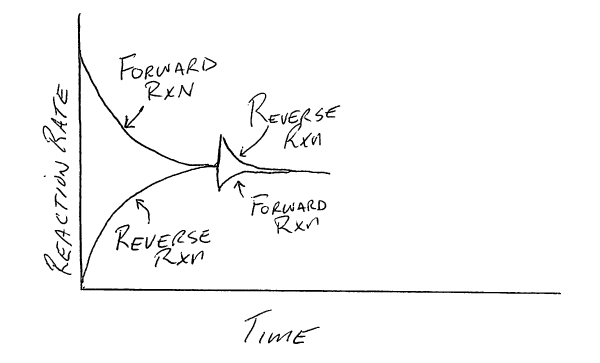 b) 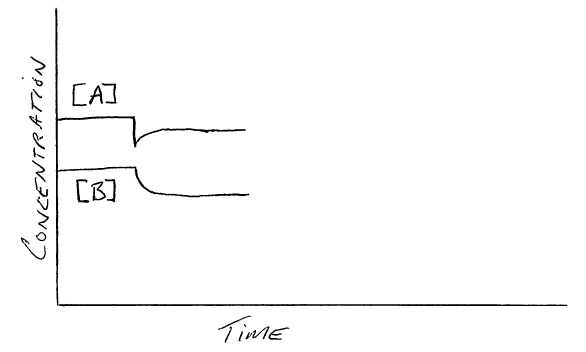  [A] = [B] = 0.36M;  [C] = 2.28Ma) shift rightb) shift leftc) shift rightd) shift righta) Ksp = [Pb2+] [SO42-]b) Ksp = [Mg2+] [ OH-]2a) Ag3PO4  3Ag+ + PO43-Ksp = [Ag+]3 [PO43-]b) Al2(CO3)3  2Al3+ + 3CO32-Ksp = [Al3+]2 [CO32-]3a) 9.327 x 10-5 mol/Lb) 9.336 x 10-4 g Ksp =  1.332 x 10-8 Ksp = 5.25 x 10-8 Ksp = 3.68 x 10-15a) 1.05 x 10-5 mol BaSO4b) [Ba2+] = [SO42-] = 1.05 x 10-5 mol/Lc) Ksp = 1.10 x 10-10 7.892 x 10-4 g *** error in the way questions are written, ignore “Ksp=” in each questiona) Ksp = 1.5 x 10-16b) Ksp = 5.157 x 10-12c) Ksp = 6.912 x 10-12Ksp = 2.557 x 10-8a) 1.209 x 10-4b) [Mg2+] = 1.209 x 10-4 ,  [OH-] = 2.418 x 10-4c) Ksp = 7.066 x 10-12Acid and Base Equilibriuma) Can identify by measuring pH, strong acids have a pH less than 3. b) Can identify by measuring pH, weak base will have a pH between 7.1 and 11.c) Can identify by measuring pH, neutral solutions will have a pH of 7.a) Strong acids/bases are ionic compounds that completely dissociate in water.b) Dilute means acids/bases are mixed with a lot of water.c) Weak acids/bases are ionic compounds that do not completely dissociate in water (an equilibrium is reached between forward and reverse reactions)d) Concentrated means acids/bases are mixed with very little water.HNO3 + H2O  H3O+ + NO3-HClO3 + H2O  H3O+ ClO3-H3PO4 + H2O  H3O+ + H2PO4-H2PO4- + H2O  H3O+ + HPO42-HPO42- + H2O  H3O+ + PO43-		orH3PO4  H+ + H2PO4-H2PO4-  H+ + HPO42-HPO42-  H+ + PO43-a) HBr + H2O  H3O+ + Br-b) NH3 + H2O  NH4+ + OH-     CO32- + H2O  HCO3- + OH-c) Ca(OH)2  Ca2+ + 2OH-d) Mg + HCl  MgCl2 + H2a) OH-b) NO2c) NH3d) H2PO4a) HSO4-b) NH4+c) H2PO4-d) H2O2Acids: HSO4- and HPO42-		Bases: PO43- and SO42-Pair 1: Acid H3O+ , conjugate base H2OPair 2: Base C2H3O2- , conjugate acid HC2H3O2a) F- + H2O  HF + OH-b) NO2- + H2O  HNO2 + OH-c) LiOH  Li+ + OH-Pair 1: Acid HSO4- , conjugate base SO42-Pair 2: Base HCO3- , conjugate acid H2CO3a) CO32-b) CN-c) H4IO6-d) NH3NH3 + H2O  NH4+ + OH-HClO4, HNO2, H2S, NH3NH2, OH-, CO32-, HCO3-, Cl-0.012 mol/L of OH-a) Ka = [H3O+] [NO2-]       [HNO3]b) Ka = [H3O+] [HCO3-]       [H2CO3]c) Ka = [H3O+] [PO43-]       [HPO42-]a) H3PO4 + HS-  H2PO4- + H2S         B	     B		Products favoured (forward rxn favoured)	b) HSO3- + NH4+  SO32- + NH52+		         B	      B		Reactants favoured (reverse rxn favoured)c) HPO42- + HCO3-  H2PO4- + CO32-       B			  		  BReactants favoured (reverse rxn favoured)d) Al(H2O)63+ + HTe-  Al(H2O)5(OH)2+ + H2Te     B			BReactants favoured (reverse rxn favoured) ***error in ionic charge of H2PO4, should be H2PO4- (not 2-)	a) H2PO4- + H2O  H3O+ + HPO42-b) H2PO4- + H20  H3PO4 + OH H2S + NH3  NH4+ + HS-	a) H2S	b) NH3 and HS-	c) products favoured (forward rxn favoured)[H3O+] decreases because rxn shifts leftHBb + H2O  H3O+ + Bb-	yellow			      blue NH3 + H2O  NH4+ + OH-	Adding NH4Cl causes the rxn to shift left, [OH-] decreases, 	therefore [H3O+] increasesHMo + H2O  H3O+ + Mo-	yellow			        red	a) KOH will cause the indicator’s reaction to shift right since adding OH- will react with the H3O+ (resulting in a decreasing stress on H3O+) and cause the solution to become red.	b) H3PO4 will cause the indicator’s reaction to shift left since adding H3PO4 will be an increasing stress on H3O+, and cause the solution to become yellow2H2O  H3O+ + OH-	a) [H3O+] increases, [OH-] decreases	b) [H3O+] increases, [OH-] decreases	a) B- and X-	b) B-	c) HB	d) large value	e) shift right / forward rxn increasespH = 7.14a) [H+] = 1.41 x 10-4, acidic	b) [H+] = 2.45 x 10-12, basic	c) [H+] = 7.76 x 10-5, acidic	d) [H+] = 5.01 x 10-9, basic[H+] = 0.0012 mol/L, pH = 2.93pH = 2.30 % dissociation = 6.67%, pH = 2% dissociation = 0.79%, pH = 3.10[H3O+] = 4.382 x 10-4, pH = 3.36Ka = 3.18 x 10-4Ka = 3.98 x 10-8a) [Y-] = 0.0005M	b) Ka = 2.5 x 10-6	c) pH = 3.30	d) [OH-] = 2 x 10-11[H3O+] = 3.12 x 10-3, [OH-] = 3.21 x 10-12, pH = 2.5% dissociation = 6.31%, Ka = 4.25 x 10-4[HBrO] = 0.126 mol/La) pH = 2	b) pH = 2.52	c) pH = 13.7	d) pH = 13Oxidation-Reduction a) 3Ni2+ + 2Al  3Ni + 2Al3+		spontaneous		b) not spontaneous	c) not spontaneous	d) 2Li + Zn2+  2Li+ + Zn			spontaneous2.  a) spontaneous in the forward direction	b) spontaneous in the reverse directiona) b) c)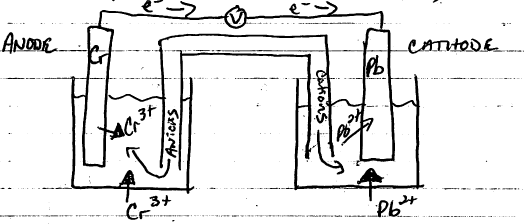 d) Anode: (Cr  Cr3+ + 3e-)    Cathode: (Pb2+ + 2e-  Pb)e) 2Cr + 3Pb2+  2Cr3+ + 3Pbf)  Eo = +0.61Va) Eo = -0.08V, spontaneous in reverse direction	     b) Eo = +0.24V, spontaneous in forward directionOrbital TypeNumber of OrbitalsEnergy Levelss11 and upp32 and upd53 and upf74 and up